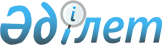 О признании утратившими силу некоторых решений маслихата Бородулихинского районаРешение маслихата Бородулихинского района Восточно-Казахстанской области от 27 июня 2017 года № 12-12-VI. Зарегистрировано Департаментом юстиции Восточно-Казахстанской области 27 июля 2017 года № 5141
      Примечание РЦПИ.

      В тексте документа сохранена пунктуация и орфография оригинала.
      В соответствии со статьей 27 Закона Республики Казахстан от 6 апреля 2016 года "О правовых актах", Бородулихинский районный маслихат Восточно-Казахстанской области РЕШИЛ:
      1. Признать утратившими силу:
      1) решение Бородулихинского районного маслихата Восточно-Казахстанской области от 26 сентября 2014 года № 26-5-V "О внесении изменения в решение Бородулихинского районного маслихата от 31 марта 2014 года № 21-11-V "Об утверждении регламента Бородулихинского районного маслихата" (зарегистрировано в реестре государственной регистрации нормативно-правовых актов за № 3519, опубликовано в районных газетах "Аудан тынысы" № 86 (494),"Пульс района" № 86 (6813) от 7 ноября 2014 года.
      2) решение Бородулихинского районного маслихата Восточно-Казахстанской области от 25 августа 2015 года № 34-3-VI "О внесении изменения в решение Бородулихинского районного маслихата от 31 марта 2014 года № 21-11-V "Об утверждении регламента Бородулихинского районного маслихата" (зарегистрировано в реестре государственной регистрации нормативно-правовых актов за № 4136, опубликовано в районных газетах "Аудан тынысы" № 74 (583), "Пульс района" № 74 (6902) от 11 сентября 2015 года.
      2. Настоящее решение вводится в действие со дня первого официального опубликования.
					© 2012. РГП на ПХВ «Институт законодательства и правовой информации Республики Казахстан» Министерства юстиции Республики Казахстан
				
      Председатель сессии

В. Ежова

      Секретарь районного маслихата

У.Майжанов
